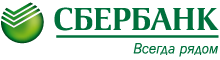 Получатель:  	ОДОО "Всероссийская скаутская ассоциация"Номер счета:  	40703810338120101735________________________________________________________________в Главном управлении Центрального банка Российской Федерации по Центральному федеральному округу г. Москва (ГУ Банка России по ЦФО)Название банка:                            ПАО СбербанкБИК 044525225
Корреспондентский счет:  	30101810400000000225 КПП:  	775001001 ИНН:  	7707083893 ОКПО:  	57972160 ОГРН:  	1027700132195 ________________________________________________________________Юридический адрес банка:  	117997, МОСКВА, УЛ.ВАВИЛОВА,19 Почтовый адрес банка:  	109544, МОСКВА, УЛ.Б.АНДРОНЬЕВСКАЯ,6 ,